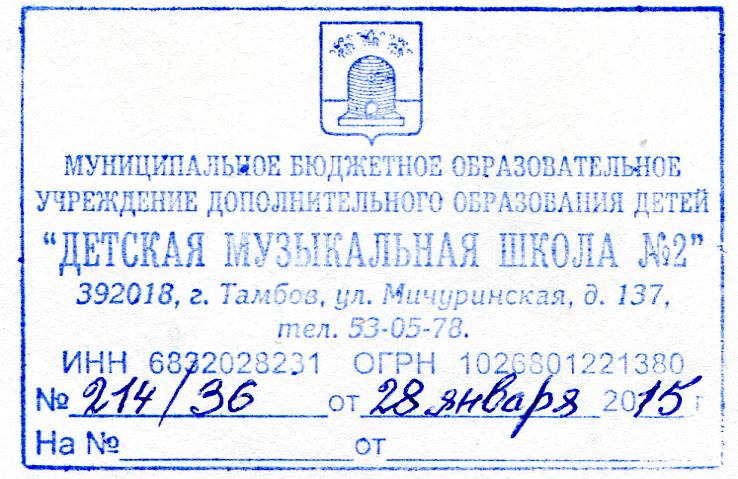                                Руководителям и преподавателям ДМШ и ДШИ              В ознаменование 100-летия со дня рождения выдающегося русского             композитора Георгия Васильевича Свиридова -  Комитет по культуре Администрации г. Тамбова           учредил  II открытый городской конкурс «На лучшее знание творчества Г.В. Свиридова», который         проводится  19 апреля 2015 года в здании МБОУ ДОД «ДМШ №2» г. Тамбова, ул. Мичуринская,         дом 137.     Конкурс имеет как отдельную заочную часть (I тур), так и очную (II и III туры). Для проведения          конкурса  созданы все необходимые материалы по творчеству Г.В. Свиридова: нотные,          текстовые, аудио материалы, создан инновационный аудиовизуальный клавир.      Положение о конкурсе «На лучшее знание творчества Г.В. Свиридова» и  другие документы         и материалы размещены на сайте нашей школы                              С уважением,                                                            Директор МБОУ ДОД «ДМШ №2» Фролова Алла Николаевна                                                                                                                                                                                                                                                                   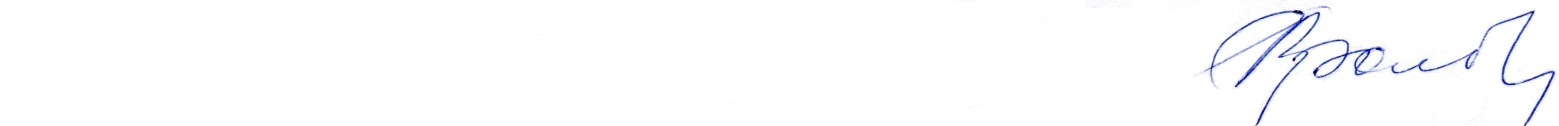 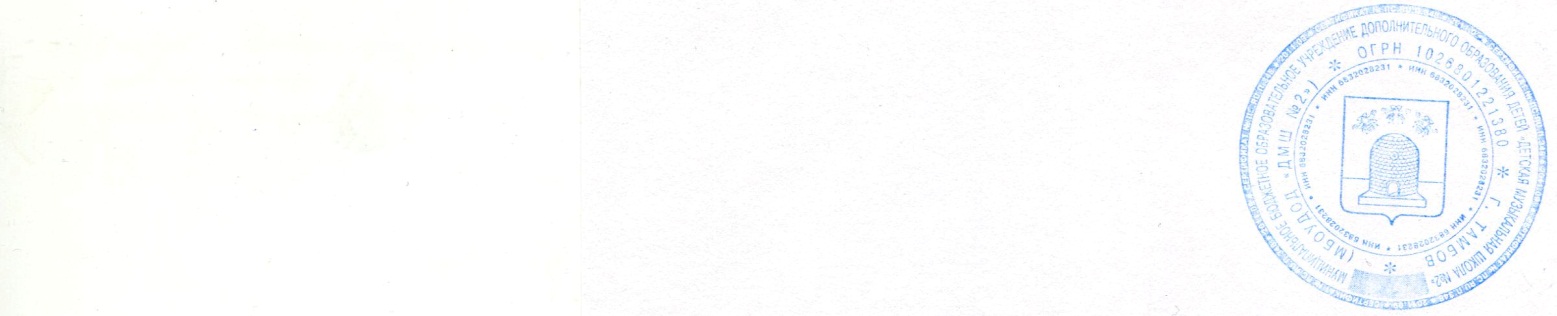 